MACARELUn juriste orléanais au service de la science et de l’EtatJeudi 2 décembre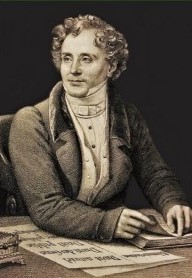 8h30-9h : Café d’accueil9h-9h15 : Mots d’accueil du comité organisateurIntroduction généraleSous la présidence de Pierre AllorantProfesseur d’histoire du droit, Doyen de la Faculté9h20-9h50 : Vies & visages de MacarelMathieu Touzeil-Divina, Professeur de droit public à l'Université Toulouse 1 Capitole9h55-10h25 : Macarel et l’OrléanaisDominique Messineo, Maître de conférences en histoire du droit à l’Université d’Orléans10h25-10h45 : Discussion10h45-11h : PauseI. Le praticien de l’administrationL’avocatSous la présidence de Pierre AllorantProfesseur d’histoire du droit, Doyen de la Faculté11h05-11h35 : Louis-Antoine Macarel, avocat aux Conseils du Roi et à la Cour de cassationCharles-Louis Vier, Docteur en droit, Avocat au Conseil d’État et à la Cour de cassation honoraire11h40-12h10 : Réception et devenir d'une œuvre bicentenaire de Macarel : le recueil des arrêts du Conseil d'EtatPierre-Nicolas Barenot, Maître de conférences en histoire du droit à l’Université de Saint-Etienne12h10-12h30 : DiscussionLe conseiller d’ÉtatSous la présidence de Guy QuillevéréPrésident du Tribunal administratif  d’Orléans14h-14h30 : Macarel au Conseil d’État Marc Bouvet, Professeur d’histoire du droit à l’Université d’Angers14h35-15h05 : L’accès à un poste-clé : la direction de l’administration départementale et communale du Ministère de l’IntérieurTiphaine Le Yoncourt, Maître de conférences en histoire du droit à l’Université de Rennes 115h10-15h40 : Macarel : président du comité consultatif du contentieux du ministère des affaires étrangères (1849-1851) Raphaël Cahen, chercheur et professeur invité à la Vrije Universiteit Brussel (VUB)15h40-16h10 : Discussion et fin de la première journée de travauxVendredi 3 décembre8h30-9h00 : Café d’accueil et ouvertureII. Le penseur et le formateurLes apports au droit administratifSous la présidence de François PrietProfesseur émérite de droit public à l’Université d’Orléans9h05-9h35 : Macarel à la Faculté de droit de ParisPascale Gonod, Professeur de droit public à l’Université Paris I Panthéon-Sorbonne9h40-10h10 : L’organisation administrative  en métropoleGilles Guglielmi, Professeur de droit public à l’Université Paris II Panthéon-Assas10h10-10h30 : Discussion10h30-10h45 : Pause10h50-11h20 : Le contrôle de l’administration Florent Blanco, Professeur de droit public  à l’Université d’Orléans11h25-11h55 : Macarel administrativiste. Filiation, rayonnement, héritageSimon Gilbert, Professeur de droit public à l’Université Paris-Est Créteil 11h55-12h15 : DiscussionB. L’élargissement d’une doctrine et ses prolongements pédagogiquesSous la présidence de Michel PertuéProfesseur émérite d’histoire du droit à l’Université d’Orléans14h-14h30 : Aux frontières du droit administratif : le droit comme science de l'administrationIgor Moullier, Maître de conférences en histoire moderne à l’Ecole Normale Supérieure de Lyon14h35-15h05 : Rationalisation et autonomisation des finances publiques : l'apport de MacarelMaxime Menuet, Maître de conférences en économie à l’Université d’Orléans15h05-15h25 : Discussion15h25-15h40 : Pause15h45-16h15: Le projet fondateur d’ « Ecole spéciale des sciences politiques et administratives »Pierre Allorant, Professeur d’histoire du droit à l’Université d’Orléans16h20-16h50: Le réformateur de la formation des élites égyptiennesAli Choukroun, Doctorant en science politique à Sciences Po Lyon16h50-17h10: Discussion17h10-17h40 : Conclusion généraleAnissa Hachemi, Professeure de droit public à l’Université Paris 8 Vincennes-Saint-DenisFin du colloqueCocktail ouvert aux participantsNous commémorons, en 2021, le 170e anniversaire de la disparition de Macarel, mort en 1851.Né à Orléans en 1790, il fut successivement administrateur, avocat aux Conseils, membre du Conseil d’Etat, dont il présida la section d’administration, directeur de l’administration départementale et communale à l'Intérieur... Macarel a également toujours montré une appétence pour le savoir en matière administrative : publication commentée des arrêts du Conseil d’Etat, enseignement à la Faculté de droit de Paris, ouvrages de droit administratif, de science administrative, de science politique, d’économie. Il conjugue systématiquement réflexions doctrinales, enseignements et projets pédagogiques. Ce brillant parcours parisien, qui fit de lui l’un des pères fondateurs du droit administratif, n’a pourtant pas coupé son lien avec l’Orléanais, comme propriétaire et élu.200 ans après la parution de son Recueil des arrêts du Conseil d’Etat (dont l’actuel recueil « Lebon » est issu), il est temps de mieux appréhender, à travers ce colloque et l’ouvrage qui suivra, l’apport considérable de l’un des plus éminents jurisconsultes de la première partie du XIXe siècle, qui s’illustra tout autant par sa participation à l’élaboration de la science de l’administration que par son action au service de celle-ci.Comité d’organisationPierre ALLORANTProfesseur d’histoire du droit et des institutions, Université d’Orléans – CRJPFlorent BLANCOProfesseur de droit public, Université d’Orléans, CRJPFouad EDDAZIMaître de conferences en droit public, Université d’Orléans, CRJPRenseignements & InscriptionLaurence Sallélaurence.salle@univ-orleans.fr – www.univ-orleans.fr/colloquecrjp.fr